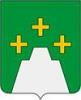 АДМИНИСТРАЦИЯ КЕСОВОГОРСКОГО РАЙОНА ТВЕРСКОЙ ОБЛАСТИР А С П О Р Я Ж Е Н И Е15.01.2021 № 13-рпгт. Кесова ГораО внесении изменений в состав комиссии по поступлению и выбытию активов Комитета по управлению имуществом Кесовогорского района1. В связи с кадровыми изменениями внести в состав комиссии по поступлению и выбытию активов Комитета по управлению имуществом Кесовогорского района  (далее – комиссия), утвержденный распоряжением Администрации Кесовогорского района от 24.09.2020 г. № 428-р, следующие изменения:а) исключить из состава комиссии Бойко С.В.;б) включить в состав комиссии Куликову М.В. – главного специалиста отдела бухгалтерского учета и отчетности Администрации Кесовогорского района.2. Настоящее распоряжение подлежит размещению на официальном сайте Администрации Кесовогорского района в информационно-телекоммуникационной сети «Интернет».Глава Кесовогорского района                                                           С.Г. Тарасов